Администрация  сельского поселения  Куганакбашевский сельсовет муниципального района Стерлибашевский район Республики Башкортостан КАРАР	                                                      ПОСТАНОВЛЕНИЕ«07  »  апрель   2014 й.                                  № 9                         « 07  » апреля  .Об укреплении пожарной безопасности на территории сельского поселения Куганакбашевсский  сельсовет муниципального района Стерлибашевский район Республики Башкортостан   на  весенне-летний пожароопасный период  2014 годаВ связи с повышением опасности возникновения чрезвычайных ситуаций, в целях обеспечения пожарной безопасности и охраны  от пожаров  объектов экономии, личного имущества граждан  сельского поселения, в  соответствии со ст. 18 Федерального закона от 21 декабря 1994 года № 69-ФЗ «О пожарной безопасности», во исполнения  поручений Правительства Российской федерации от 25.12.2012г. № АД-П9-7920,заседаний Правительственной комиссии по предупреждению и ликвидации чрезвычайных ситуации и обеспечению пожарной безопасности от 26.10.2012г. №6,от 19.12.2012 №9,постановления Администрации муниципального района Стерлибашевский район  №от 31.03.2014г. № 353, Администрация сельского поселения Куганакбашевский  сельсовет муниципального района Стерлибашевский район Республики   Башкортостан                                               П О С Т А Н О В Л Я Е Т:1. В соответствии с федеральным законом « Об общих принципах организации местного самоуправления в Российской Федерации»  принять безотлагательные меры по обеспечению первичных мер пожарной безопасности в границах сельского поселения Куганакбашевскийй  сельсовет муниципального района Стерлибашевский район Республики Башкортостан:-  утвердить план мероприятий  по  укреплению пожарной безопасности на территории сельского поселения Куганакбашевский  сельсовет муниципального района Стерлибашевский район Республики Башкортостан   на  весенне-летний пожароопасный период  2014 года ( приложение №1)- ранее созданными профилактическими группами, продолжить профилактические мероприятия в частном секторе, инструктажи с населением о мерах пожарной безопасностиВ ходе  обследований особое внимание обратить на состояние мест проживания лиц,  состоящие на профилактическом  учете, в том, числе злоупотребляющих спиртными напитками, с которыми проживают дети.-организовать круглосуточное дежурство, привести в  рабочее состояние всю технику, которая может использована для тушения пожаров, обеспечить  необходимый запас ГСМ.	2.Руководителям учреждений и организации, не зависимо от форм собственности, осуществить  следующий комплекс мероприятий по обеспечению пожарной безопасности:-провести  дополнительные противопожарные инструктажи с работниками, лицами, обеспечивающих охрану объектов;-дополнительно принять меры по оснащению объектов средствами пожаротушения, противопожарного водоснабжения, провести очистку территории от мусора, запретить сжигание мусора;-проведение тренировок по учебной эвакуации людей из здания.3. Контроль  за исполнением постановления оставляю за собой.Глава     сельского поселения                                                                    Ф.Х. ВильдановПриложение  							 к  постановлению администрации сельского             поселения  Куганакбашевский сельсовет   						             № 9  от 07.04.2014г.  ПЛАНМероприятий  по  укреплению пожарной безопасности на территории сельского поселения Куганакбашевский  сельсовет муниципального района Стерлибашевский район Республики Башкортостан   на  весенне-летний пожароопасный период  2014 годаБАШKОРТОСТАН  РЕСПУБЛИКА4Ы                                                      АДМИНИСТРАЦИЯ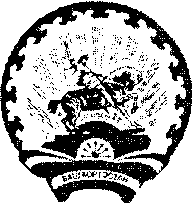      СТ*РЛЕБАШ РАЙОНЫ 					               СЕЛЬСКОГО ПОСЕЛЕНИЯ   МУНИЦИПАЛЬ РАЙОНЫНЫ:                                                КУГАНАКБАШЕВСКИЙ СЕЛЬСОВЕТ  %УFАНА%БАШ АУЫЛ СОВЕТЫ                                                МУНИЦИПАЛЬНОГО 	РАЙОНА           АУЫЛ БИЛ*М*;Е                                                       	 СТЕРЛИБАШЕВСКИЙ  РАЙОН                   ХАКИМИ*ТЕ 						 РЕСПУБЛИКИ БАШКОРТОСТАНKАРАР						           ПОСТАНОВЛЕНИЕ «23» апрель  2014 йыл                         №  10                          «23» апреля  2014 годаО порядке сообщения лицом, замещающим муниципальную должность, муниципальными служащими о получении подарка в связи с их должностными положениями или исполнением ими служебных (должностных) обязанностей, сдаче и оценке подарка, реализации (выкупе) и зачислении средств, вырученных от его реализацииВ соответствии с Указом Президента Российской Федерации от 13 марта 2012 года № 297, предусмотренного подпунктом «г» пункта 4 Национального плана противодействия коррупции на 2012-2013 годы, Постановлением Правительства Российской Федерации  от 09.01.2014 № 10 «О порядке сообщения отдельными категориями лиц о получении подарка в связи с их должностным положением или исполнением ими служебных (должностных) обязанностей, сдачи и оценки подарка, реализации (выкупа) и зачисления средств, вырученных от его реализации», Указом Президента Республики Башкортостан от 29 марта 2014 года №УП -71 «О порядке сообщения отдельными категориями лиц о получении подарка в связи с их должностным положением или исполнением ими служебных (должностных) обязанностей, сдачи и оценки подарка, реализации (выкупа) и зачисления средств, вырученных от его реализации», администрация  сельского поселения  Куганакбашевский сельсовет муниципального района Стерлибашевский район Республики Башкортостан  постановляет: 1.Утвердить положение о сообщении лицом, замещающим муниципальную должность и муниципальными служащими сельского поселения, о получении подарка в связи с их должностным положением или исполнением ими служебных (должностных) обязанностей, сдаче и оценке подарка, реализации (выкупе) и зачислении средств, вырученных от его реализации,  согласно приложению №1.	2. Управляющей делами  Яхиной Х.Т. ознакомить лицо, замещающее  муниципальную  должность и  муниципальных служащих администрации   сельского   поселения  Куганакбашевский сельсовет  под роспись с данным  постановлением .3. Настоящее  постановление обнародовать в здании Администрации  сельского поселения  Куганакбашевский сельсовет и разместить на официальном сайте Администрации  сельского поселения Куганакбашевский сельсовет муниципального района Стерлибашевский район Республики Башкортостан www.kuganakbash.ru.4. Контроль за исполнением настоящего постановления  оставляю  за  собой.Глава  сельского поселения	Куганакбашевский  сельсовет			             Ф.Х.Вильданов										Приложение  							 к  постановлению администрации сельского             поселения  Куганакбашевский сельсовет   			                                                № 10 от 23.04.2014г.Положение о сообщении лицом, замещающим муниципальную должность и муниципальными служащими сельского поселения, о получении подарка в связи с их должностными положениями или исполнением ими служебных (должностных) обязанностей, сдаче и оценке подарка, реализации (выкупе) и зачислении средств, вырученных от его реализации.1. Настоящее положение определяет порядок сообщения лицом, замещающим муниципальную должность и муниципальными служащими о получении подарка в связи с протокольными мероприятиями, служебными командировками и другими официальными мероприятиями, участие в которых связано с их должностным положением или исполнением ими служебных (должностных) обязанностей, порядок сдачи и оценки подарка, реализации (выкупа) и зачисления средств, вырученных от его реализации.2. Для целей настоящего  положения используются следующие понятия:"подарок, полученный в связи с протокольными мероприятиями, служебными командировками и другими официальными мероприятиями" - подарок, полученный лицом, замещающим муниципальную должность и муниципальными служащими от физических (юридических) лиц, которые осуществляют дарение исходя из должностного положения одаряемого или исполнения им служебных (должностных) обязанностей, за исключением канцелярских принадлежностей, которые в рамках протокольных мероприятий, служебных командировок и других официальных мероприятий предоставлены каждому участнику указанных мероприятий в целях исполнения им своих служебных (должностных) обязанностей, цветов и ценных подарков, которые вручены в качестве поощрения (награды);"получение подарка в связи с должностным положением или в связи с исполнением служебных (должностных) обязанностей" - получение лицом, замещающим  муниципальную должность и муниципальными служащими лично или через посредника от физических (юридических) лиц подарка в рамках осуществления деятельности, предусмотренной должностным регламентом (должностной инструкцией), а также в связи с исполнением служебных (должностных) обязанностей в случаях, установленных федеральными законами и иными нормативными актами, определяющими особенности правового положения и специфику профессиональной служебной и трудовой деятельности указанных лиц.3. Лицо, замещающее муниципальную должность и муниципальные служащие не вправе получать не предусмотренные законодательством Российской Федерации подарки от физических (юридических) лиц в связи с их должностным положением или исполнением ими служебных (должностных) обязанностей.4. Лицо, замещающее муниципальную должность и муниципальные служащие обязаны в порядке, предусмотренном настоящим  положением, уведомлять обо всех случаях получения подарка в связи с их должностным положением или исполнением ими служебных (должностных) обязанностей сельского поселения.5. Уведомление о получении подарка в связи с должностным положением или исполнением служебных (должностных) обязанностей (далее - уведомление), составленное согласно приложению, представляется не позднее 3 рабочих дней со дня получения подарка в администрацию сельского поселения, в котором лицо, замещающее муниципальную должность, служащий, проходят муниципальную службу или осуществляют профессиональную деятельность .  К уведомлению прилагаются документы (при их наличии), подтверждающие стоимость подарка (кассовый чек, товарный чек, иной документ об оплате (приобретении) подарка).В случае если подарок получен во время служебной командировки, уведомление представляется не позднее 3 рабочих дней со дня возвращения лица, получившего подарок, из служебной командировки.При невозможности подачи уведомления в сроки, указанные в абзацах первом и втором настоящего пункта, по причине, не зависящей от лица, замещающего муниципальную должность и муниципальных служащих,  оно представляется не позднее следующего дня после ее устранения.6. Уведомление составляется в 2 экземплярах, один из которых возвращается лицу, представившему уведомление, с отметкой о регистрации, другой экземпляр направляется в комиссию по поступлению и выбытию активов сельского поселения, образованную в соответствии с законодательством о бухгалтерском учете (далее - комиссия ).7. Подарок, стоимость которого подтверждается документами и превышает 3 тыс. рублей,  либо стоимость которого получившим его лицом, замещающим муниципальную должность и муниципальными служащими  неизвестна, сдается ответственному лицу сельского поселения, которое принимает его на хранение по акту приема-передачи не позднее 5 рабочих дней со дня регистрации уведомления в соответствующем журнале регистрации.8. Подарок, полученный лицом, замещающим муниципальную должность и муниципальными служащими, независимо от его стоимости, подлежит передаче на хранение в порядке, предусмотренном пунктом 7 настоящего  положения.9. До передачи подарка по акту приема-передачи ответственность в соответствии с законодательством Российской Федерации за утрату или повреждение подарка несет лицо, получившее подарок.10. В целях принятия к бухгалтерскому учету подарка в порядке, установленном законодательством Российской Федерации, определение его стоимости проводится на основе рыночной цены, действующей на дату принятия к учету подарка, или цены на аналогичную материальную ценность в сопоставимых условиях с привлечением при необходимости комиссии. Сведения о рыночной цене подтверждаются документально, а при невозможности документального подтверждения - экспертным путем. Подарок возвращается сдавшему его лицу по акту приема-передачи в случае, если его стоимость не превышает 3 тыс. рублей.11.Сельское поселение обеспечивает включение в установленном порядке принятого к бухгалтерскому учету подарка, стоимость которого превышает 3 тыс. рублей, в реестр муниципального имущества.12. Лицо, замещающее муниципальную должность и муниципальные служащие, сдавшие подарок, могут его выкупить, направив на имя главы сельского поселения соответствующее заявление не позднее двух месяцев со дня сдачи подарка.13. Комиссия в течение 3 месяцев со дня поступления заявления, указанного в пункте 12 настоящего  положения, организует оценку стоимости подарка для реализации (выкупа) и уведомляет в письменной форме лицо, подавшее заявление, о результатах оценки, после чего в течение месяца заявитель выкупает подарок по установленной в результате оценки стоимости или отказывается от выкупа.14. Подарок, в отношении которого не поступило заявление, указанное в пункте 12 настоящего  положения, может использоваться  сельском поселением с учетом заключения комиссии  о целесообразности использования подарка для обеспечения деятельности в сельского поселения.15. В случае нецелесообразности использования подарка  главой сельского поселения принимается решение о реализации подарка и проведении оценки его стоимости для реализации (выкупа), посредством проведения торгов в порядке, предусмотренном законодательством Российской Федерации.16. Оценка стоимости подарка для реализации (выкупа), предусмотренная пунктами 13 и 15 настоящего  положения, осуществляется комиссией в соответствии с законодательством Российской Федерации об оценочной деятельности.17. В случае если подарок не выкуплен или не реализован, главой сельского поселения  принимается решение о повторной реализации подарка, либо о его безвозмездной передаче на баланс благотворительной организации, либо о его уничтожении в соответствии с законодательством Российской Федерации.18. Средства, вырученные от реализации (выкупа) подарка, зачисляются в доход бюджета сельского поселения в порядке, установленном бюджетным законодательством Российской Федерации.Приложение 1к  положению о сообщении лицом, замещающим муниципальную должность и муниципальными служащимио получении подарка в связи с их должностным положением						или исполнением ими служебных (должностных) обязанностей, сдачеи оценке подарка, реализации(выкупе) и зачислении средств,вырученных от его реализации.Уведомление о получении подарка                          _________________________________________________                                                 (наименование  учреждения)                          от ______________________________________________                          _________________________________________________                                   (ф.и.о., занимаемая должность)         Уведомление о получении подарка от "__" ________ 20__ г.    Извещаю о получении ___________________________________________________                                         (дата получения)подарка(ов) на ____________________________________________________________                          (наименование протокольного мероприятия, служебной командировки,                         другого официального мероприятия, место и дата проведения)Приложение: ______________________________________________ на _____ листах.                     (наименование документа)Лицо, представившееуведомление         _________  _________________________  "__" ____ 20__ г.                    (подпись)    (расшифровка подписи)Лицо,     принявшееуведомление         _________  _________________________  "__" ____ 20__ г.                    (подпись)    (расшифровка подписи)Регистрационный номер в журнале регистрации уведомлений ___________________"__" _________ 20__ г.Приложение № 2к  положению о сообщении лицом, замещающим муниципальную должность и муниципальными служащимио получении подарка в связи с их должностным положением						или исполнением ими служебных (должностных) обязанностей, сдачеи оценке подарка, реализации(выкупе) и зачислении средств,вырученных от его реализацииЖУРНАЛрегистрации уведомлений о получении подарков 
в _____________________________________________(наименование органа местного самоуправления)В этом журнале пронумеровано и прошнуровано(________) ____________________________ страниц.                                (прописью)____________________ ___________ ____________________       (должность руководителя ОМСУ)        (подпись)                            (Ф.И.О.)М.П.«____» ________________ 20___ г._____________________________Примечания:* Столбец 7 заполняется при наличии документов, подтверждающих стоимость подарка.** Столбец 8 заполняется при принятии подарка на ответственное хранениеПриложение № 3к Порядку сообщения муниципальными служащими о получении подарка в связи с их должностным положением или исполнением ими должностных обязанностей, сдачи и оценки подарка, реализации и зачисления средств, вырученных от его реализацииАкт приема-передачи на ответственное хранение подарка, полученного муниципальным служащим в связи с официальными мероприятиями«_____» _______________ 20_____ г.Мы, нижеподписавшиеся, составили настоящий акт о том, что ___________________________________________________________________________(наименование должности лица, сдающего подарок, Ф.И.О.)сдал (принял), а _______________________________________________________________,                      (Ф.И.О., должность уполномоченного лица, принимающего подарки)принял (передал) следующий(ие) подарок (подарки):Приложение **:1. ____________________________________________________________ на ____ л.2. ____________________________________________________________ на ____ л.3. ____________________________________________________________ на ____ л.БАШKОРТОСТАН  РЕСПУБЛИКА4Ы                                                      АДМИНИСТРАЦИЯ     СТ*РЛЕБАШ РАЙОНЫ 					               СЕЛЬСКОГО ПОСЕЛЕНИЯ   МУНИЦИПАЛЬ РАЙОНЫНЫ:                                                КУГАНАКБАШЕВСКИЙ СЕЛЬСОВЕТ  %УFАНА%БАШ АУЫЛ СОВЕТЫ                                                МУНИЦИПАЛЬНОГО 	РАЙОНА           АУЫЛ БИЛ*М*;Е                                                       	 СТЕРЛИБАШЕВСКИЙ  РАЙОН                   ХАКИМИ*ТЕ 						 РЕСПУБЛИКИ БАШКОРТОСТАН	KАРАР						           ПОСТАНОВЛЕНИЕ «23» апрель  2014 йыл                         №  11                          «23» апреля  2014 годаО мерах по организации отдыха, оздоровления и занятости детей,подростков и  молодежи в 2014 году	 В соответствии с Законом Российской Федерации от 16.10.2003 № 131-ФЗ « Об  общих принципах  организации  местного самоуправления Российской Федерации», Постановлениями  Правительства Республики Башкортостан: от 15.03.2010 г № 72 «Об организации и обеспечения отдыха  и оздоровления детей в Республике Башкортостан» и внесенными изменениями и дополнениями, Решением  совместного заседания комиссии по делам несовершеннолетних и защите их прав при Правительстве Республики Башкортостан и республиканской  межведомственной комиссии  по обеспечению  отдыха, оздоровления и занятости детей и подростков, молодежи от 19 февраля 2014года № 1, постановлением  администрации муниципального района Стерлибашевский район № 421 от 11.04.2014 г. «О мерах по организации отдыха, оздоровления и занятости  детей,  подростков и молодежи в 2014 году» администрация  сельского поселения  Куганакбашевский сельсовет муниципального района Стерлибашевский район Республики Башкортостан  постановляет:	1.Утвердить состав  межведомственной комиссии  по  обеспечению отдыха, оздоровления и занятости детей, подростков и молодежи в 2014 году в сельском поселении Куганакбашевский сельсовет  (Приложение № 1).	2.Утвердить план по  подготовке и организации оздоровительной работы в 2014 году (Приложение № 2).	3.Контроль   за исполнением  настоящего  постановления оставляю за собой. Глава  сельского поселения	Куганакбашевский  сельсовет			             Ф.Х.Вильданов	Приложение №1  							 к  постановлению администрации сельского             поселения  Куганакбашевский сельсовет   			                                                № 11 от 23.04.2014г.СОСТАВМежведомственной  комиссии по  обеспечению   отдыха,  оздоровления  и  занятости  детей,  подростков и  молодежи в 2014 году  в  сельском поселении   Куганакбашевский сельсовет   муниципального района   Стерлибашевский район РБ1. Вильданов Ф.Х.- глава администрации сельского поселения Куганакбашевский сельсовет 2. Синагулова Г.Р. –  специалист по делам молодежи сельского поселения Куганакбашевский сельсовет 3. Галиева М.Р.  – заведующий  ГДОУ д/сад (по согласованию)4. Галиева М.Р. – заведующий ФАП с.Куганакбаш  ( по согласованию)5. Яхин А.Ф. – директор МБОУ СОШ с.Куганакбаш  ( по согласованию)6. Галиев Г.Ф.– заведующий  МБУ  СДК с.Куганакбаш ( по согласованию)7. Чербаева Р.С. заведующий  МБУ   СК д.Юмагузино  ( по согласованию)Управляющий делами                                          Яхина Х.Т. Приложение №2  							 к  постановлению администрации сельского             поселения  Куганакбашевский сельсовет   			                                                № 11 от 23.04.2014г.ПЛАНпо  подготовке и  проведению  оздоровительной   работы  в 2014 году в сельском поселении Куганакбашевский сельсовет   МР Стерлибашевский районУправляющий делами                                                              Яхина Х.Т.БАШKОРТОСТАН  РЕСПУБЛИКА4Ы                                                      АДМИНИСТРАЦИЯ     СТ*РЛЕБАШ РАЙОНЫ 					               СЕЛЬСКОГО ПОСЕЛЕНИЯ   МУНИЦИПАЛЬ РАЙОНЫНЫ:                                                КУГАНАКБАШЕВСКИЙ СЕЛЬСОВЕТ  %УFАНА%БАШ АУЫЛ СОВЕТЫ                                                МУНИЦИПАЛЬНОГО 	РАЙОНА           АУЫЛ БИЛ*М*;Е                                                       	 СТЕРЛИБАШЕВСКИЙ  РАЙОН                   ХАКИМИ*ТЕ 						 РЕСПУБЛИКИ БАШКОРТОСТАН	KАРАР						           ПОСТАНОВЛЕНИЕ «23» апрель  2014 йыл                         №  12                          «23» апреля  2014 годаОб охране жизни людей на водоемах на территории сельского  поселения Куганакбашевский сельсовет муниципального района Стерлибашевский район Республики Башкортостан      В соответствии со статьями  15 Федерального закона от 06 октября2033г. № 131-ФЗ « Об общих принципах организации местного самоуправления в РоссийскойФфедерации», во исполнения постановлением Правительства Республики Башкортостан от 17 июня 2013г. № 246 «Об утверждении Правил охраны жизни людей на воде в Республике Башкортостан и Правил пользования водными объектами для плавания на маломерных плавательных средствах в Республике Башкортостан»,постановления Администрации муниципального района Стерлибашевский район  от 09.04.2014г. № 391 « Об охране жизни людей на водоемах в муниципальном районе стерлибашевский район», в целях обеспечения безопасности и снижения травматизма людей на пляжах, в местах массового отдыха населения на водных объектах, Администрация сельского поселения Куганакбашевский сельсовет муниципального района Стерлибашевский район Республики Башкортостан  постановляет:Утвердить прилагаемые:план мероприятий по охране жизни людей на водоемах, расположенных на территории сельского поселения Куганакбашевский сельсовет муниципального района Стерлибашевский район Республики Башкортостан;перечень мер по обеспечению безопасности населения на местах массового отдыха на водоемах. расположенных на территории  сельского поселения Куганакбашевский сельсовет муниципального района Стерлибашеский район Республики Башкортостан;Совместно с арендаторами водоемов провести мероприятия по обеспечению безопасности населения при пользовании водоемами;Произвести отвод земли под места массового отдыха на воде и оборудовать спасательный пост;Запретить купание в неустановленных для этого местах, путем установки знаков, запрещающих купание;Назначить ответственных лиц в местах массового отдыха населения;6.   Настоящее  постановление обнародовать в здании Администрации  сельского поселения  Куганакбашевский сельсовет и разместить на официальном сайте Администрации  сельского поселения Куганакбашевский сельсовет муниципального района Стерлибашевский район Республики Башкортостан www.kuganakbash.ru.7.  Контроль за исполнением данного постановления оставляю за собойГлава  сельского поселения	Куганакбашевский  сельсовет			             Ф.Х.Вильдановприложение № 1к постановлению администрации                                                                                 сельского поселенияКуганакбашевский сельсоветМР Стерлибашевский  район РБот 23.04.2014  № 12ПЛАНмероприятий по охране жизни людей на водоемах, расположенных на территории сельского поселения  Куганакбашевский сельсовет муниципального района Стерлибашевский  район Республики БашкортостанУправляющий делами:                                                        Х.Т.Яхина  									Приложение № 2к постановлению администрации                                                                                 сельского поселенияКуганакбашевский сельсоветМР Стерлибашевский  район РБот 23.04.2014  № 12ПЕРЕЧЕНЬ 
мер по обеспечению безопасности населения на  пляжах и местах массового отдыха на водоёмах, расположенных на территории сельского поселения  Куганакбашевский  сельсовет муниципального района Стерлибашевский  район Республики Башкортостан
1. Работники спасательных станций и постов, водопользователи, дружинники и участковые проводят на пляжах и местах массового отдыха разъяснительную работу по предупреждению несчастных случаев с людьми на воде, с использованием радиотрансляционных установок, мегафонов, стендов и фотовитрин с пропагандистским материалом и др. 
2. Указания работников ГИМС МЧС России по Республике Башкортостан, спасателей, сотрудников милиции в части обеспечения безопасности людей и поддержания правопорядка на пляжах и других местах массового отдыха являются обязательными для водопользователей (владельцев пляжей) и граждан. 
3. Каждый гражданин обязан оказать посильную помощь людям, терпящим бедствие на воде. 
4. На пляжах и других местах массового отдыха запрещается: 
4.1. купаться в местах, где выставлены щиты (аншлаги) с предупреждающими 
и запрещающими знаками и надписями;4.2. заплывать за буйки, обозначающие границы плавания 
4.3. подплывать к моторным, вёсельным лодкам и другим плавсредствам, прыгать с не приспособленных для этих целей сооружений в воду; 4.4. загрязнять и засорять водоёмы и берега; 4.5. купаться в состоянии алкогольного опьянения, 4.6. приводить с собой собак и других животных; 4.7. играть с мячом в спортивные игры в не отведённых для этих целей местах, а также допускать шалости, связанные с нырянием и захватом купающихся и др., подавать крики ложной тревоги. 4.8. плавать на досках, брёвнах, лежаках, автомобильных камерах, надувных матрацах и т.д. 
5. Обучение людей плаванию должно проводиться в специально отведённых местах пляжа. Ответственность за безопасность обучаемых несёт преподаватель (инструктор, тренер), проводящий обучение или тренировку.
6. Взрослые обязаны не допускать купания детей в не установленных местах, их шалостей на воде, плавания на неприспособленных для этого средствах (предметах) и других нарушений. № п/пНаименование мероприятийСрок исполненияОтветственные1.Руководителям всех учреждений провести  дополнительные противопожарные инструктажи с работниками  и лицами,обеспечивающих охрану объектов;До15.04.2014Руководители учреждений2Проверки  противопожарного состояния жилищ граждан, контроль за содержанием в надлежащем  состоянии электрических и газовых сетей жилых домов и надворных построек;постоянноПрофилактические группы3Организовать проверки подвальных и чердачных помещений, пустующих и подлежащих сносу строений, гаражей и других мест вероятного сбора лиц, склонных к совершению правонарушенийпостоянноАдминистрация сельского поселения4На сходах граждан обсудить вопросы пожарной безопасности, активизировать противопожарную агитацию.- Рекомендовать собственникам частных жилых домов оборудовать личные хозяйства емкостями  с водой и противопожарным инвентарем;-провести очистку территории от мусора, запретить сжигание мусора, сухой травы;-в летний пожаоопасный период запретить разведение костров, топку летних печей,  бань.До 01.05.2014г.Администрациясельского поселения,старосты5 Провести комплекс мероприятий  по обеспечению беспрепятственного проезда  пожарно-спасательной техники к  сооружениям и противопожарную водоснабжению для ликвидации возможных пожаров и проведения аварийно-спасательных работ.В течение годаАдминистрация сельского поселения, СПК им. Ленина(по соглосованию)6Оформить договор с мечетью  с. Куганакбаш по оповещению звукового сигнала  при  пожареНа 2014 годАдминистрацияСельского поселения7На объектах предприятий с массовым скоплением людей, в местах для курения, столовых и проходных установить информационные сообщения с указанием правил противопожарной безопасности В течение годаРуководители организации8Организовать распространение памяток на противопожарную тематику в населенных пунктах поселения В течение года Администрация сельского поселения9Проведение занятие с учащимися на противопожарные темы и на предмет предупреждения  пожаров о детской шалости с огнемДо 01.05.2014г.МБОУ СОШ с. Куганакбаш( по соглосованию)10Проведение тренировок по учебной эвакуации людей из здания.В течение годаРуководители учреждений11В МТМ  установить емкость с  водой на случай пожара.ПостоянноАдминистрацияСПК им. Ленина(по соглосованию)12Опахивание населенных пунктов, лесополос в местах примыкания сухой прошлогодней травы.Администрация,СПК им. Ленина(по соглосованию)13Электрооборудование зерноскладов, животноводческих помещений и  других объектов привести в соответствие с требованиями Правил устройства электроустановок В течение годаАдминистрацияСельского поселенияСПК им. Ленина ( по соглосованию)14Обесточить электроснабжение всех объектов, эксплуатация которых прекращается на летний период.СПК им. Ленина ( по соглосованию)15Произвести ревизию имеющихся пожарных водоемов, гидрантов, водонапорных башен, внутренних пожарных кранов и привести в рабочее состояниеАдминистрация сельского поселения16Организовать  дежурствоАдминистрация сельского поселенияНаименование подаркаХарактеристика подарка, его описаниеКоличество предметовСтоимость в рублях <*>1.2.3.ИтогоУведомлениеФ.И.О.,замещаемая должность одаряемогоДата и обстоятельства даренияХарактеристика подаркаХарактеристика подаркаХарактеристика подаркаХарактеристика подаркаХарактеристика подаркаМесто хранения**УведомлениеФ.И.О.,замещаемая должность одаряемогоДата и обстоятельства дарениянаименованиеописаниеописаниеколичество предметовстоимость*Место хранения**123455678№п/пНаименованиеподаркаХарактеристика подарка, его описаниеКоличество предметовСтоимость в рублях*1.2.3.4.Итого:№  Наименование  мероприятий        Дата проведенияОтветственные1Организация  центра  дневного  пребывания   в   МБОУ СОШс.Куганакбаш   для  детей  с 1 – 7 классов01.06-21.06.2014МБОУ СОШ с.Куганакбаш (по соглосованию)2Проведение мероприятий  ко дню  защиты детей.Детский  сабантуйдискотека  для детей01.06.2014 МБОУ СОШ с.Куганакбаш (по соглосованию), МБУ СДК  с.Куганакбаш(по соглосованию)Специалист по делам молодежи3Обеспечение  летнего  отдыха в АМОУ ДООЦ « Орленок»  для детей  из  малообеспеченных и многодетных семей августАдминистрация  сельского поселения4Организация и проведение летних  дворовых игр(волейбол, футбол)регулярноСпециалист по делам молодежи5Экскурсия  и  походы по  памятным  местам и  по  изучению  родного  края.июньМБОУ СОШ с.Куганакбаш ( по соглосованию)6Содействие трудоустройству    через  отдел  занятости населения детей из  малообеспеченных  и многодетных  семей во время летних канукул  Июнь-июльАдминистрация  сельского поселения, МБОУ СОШ с.Куганакбаш (по соглосованию)7Массовая  профилактическая  акция « Удиви окружающих,  займись здоровым образом  жизни», приуроченная  Дню борьбы с  наркозависимостьюИюнь-июльМБОУ СОШ с.Куганакбаш (по соглосованию)МБУ СДК (по соглосованию8Проведение мероприятий  ко  дню  Молодежи:концерт, игры,  конкурсы, дискотекаиюнь  МБУ СДК с. Куганакбаш,СК д.Юмагузино( по соглосованию)Специалист по делам молодежи9Проведение дискотекитри  раза  в  неделюМБУ СДК с. Куганакбаш,СК д.Юмагузино ( по соглосованию)10Прощай  лето, прощальный вечер для  молодежипоследняя  неделя  августаМБУ СДК с. Куганакбаш,СК д.Юмагузино ( по соглосованию)№п/пНаименование мероприятийСрок исполненияИсполнители12341На заседании комиссии по ЧС и ОПБ рассмотреть вопросы обеспечения безопасности  населения на местах массового отдыха на водоемах До начало купального сезонаКомиссия по КЧС и ОПБ2Проведение разъяснительной работы, распространение листовок по правилам поведения на водепостоянноАдминистрация сельского поселения и комиссия по КЧС и ОПБ3Совместно  с водопользователями провести отвод земли под места массового отдыха на воде  Установка запрещающих знаков в необорудованных местах для купанияДо начала купального сезонаАдминистрация сельского поселения4Рассмотрение на педагогических советах, родительских собраниях   безопасности детей  на водеДо начало купального сезонаКомиссия по КЧС и ОПБ,  директор МБОУ СОШ ( по согласованию), заведующий детским садом ( по согласованию).